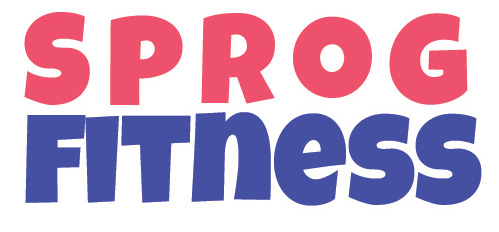 Tekst